CARTE GEOLOGIQUEI)  GENERALITES1-  DéfinitionCarte géologique : c’est la représentation des natures des terrains qui affleurent à la surface du sol sans couverture végétale2-  Notation des terrainsLes différents terrains sont notés suivant leur âge pour les roches sédimentaires et leur nature pour les roches cristallines.Pour les roches sédimentaires, les roches sont représentées par des lettres rappelant les nomenclatures des différentes subdivisions de l’échelle stratigraphique.Exemple pour l’ère secondaire : Trias représenté par  T ou tJurassique représenté par  J ou jCrétacé représenté par  C ou cD’autres subdivisions sont obtenues en accompagnant à ces lettres des chiffres  romains en indice ou chiffres arabes en exposant.Les chiffres romains en indice sont présentés en ordre décroissante lorsqu’on monte dans une série sédimentaire et les chiffres arabes en exposant, en ordre croissante.Exemples : TI la plus récente, TII, TIII la plus ancienne.                     J2 la plus ancienne, J5, J9 la plus récentePour une même lettre, les couches affectées de chiffres romains sont plus anciennes que les couches affectées de chiffres arabes.                     Exemples : C5 la plus récente, C1, CI, CIV la plus ancienneLa légende stratigraphique s’établit à droite et en bas de la carte selon le principe de la superposition :-         Méthode verticale : couche plus ancienne à la base et la plus récente au sommetExempleC5 plus récenteC1CI   CIV   plus ancienne       -         Méthode horizontale : couche la plus ancienne à droite et la plus récente à gaucheC5  plus récente      C1      CI       CIV   plus ancienne       II)               COUPE GEOLOGIQUE1-  Définition C’est la représentation du sous-sol  sur une carte topographique (sans couverture végétale),  réalisée à partir d’affleurements et de forages2-  Principe de réalisation de coupe géologiqueAprès avoir réalisé le profil topographique,  en respectant les échelles des longueurs et des hauteurs :-  Sur le bord supérieur du papier millimétré, entre les deux extrémités de la coupe orientée, relever les limites des contours géologiques et l’âge de chaque strate ou couche.-  Les projeter  sur la surface topographique.-   Mettre en place les strates selon les principes de superposition tout en considérant les pendages des couches.3-  Le pendage des couches : c’est l’inclinaison d’une strate par rapport à l’horizontale.         Il est symbolisé par différentes signes conventionnelles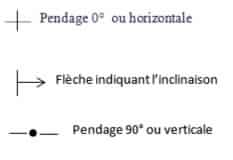 Sa longueur indique l’angle d’inclinaison. La flèche précise la direction de l’inclinaison. On  indique parfois, sur la flèche la valeur de l’angle de pendage.4-  Autres déterminations de sens de pendage s’il manque des signes de pendage-         Considération de l’ordre chronologique des couches dans la légende stratigraphique-         Considération de l’appartenance de couches dans une série plissée où existe un synclinal ou un anticlinal : pour le synclinal, la couche la plus récente  affleure au centre des plus anciennes et pour un anticlinal c’est la couche la plus ancienne qui affleure au centre des plus récentes : on a une structure plissée-         Considération des intersections de courbes de niveau et contours des couches : Pendage nul si les limites des couches sont parallèles aux courbes de niveau : on a une structure horizontale Pendage 90° si les limites des couches traversent la vallée en ligne droite : on a une structure verticale Si les limites des couches présentent des formes V au niveau des vallées, les pointes de V des limites de couches indiquent le sens de pendage.5-  Détermination de valeur de pendage si l’épaisseur d’une couche est indiquée avec précisionSoient A et B les limites de la couche dont l’épaisseur est donnée sur la surface topographique, le pendage est tourné de A vers B, alors A est la limite inférieure de la couche et B sa limite supérieure.De B, tracer un arc de cercle de rayon égal à l’épaisseur de la couche ; de A , tracer la tangente à ce même cercle : le segment AT (tangente à ce cercle)  représente la limite inférieure de la couche et donne son angle de pendage exact avec le plan horizontal. On trace ensuite le parallèle à AT du point B pour la limite supérieure de la couche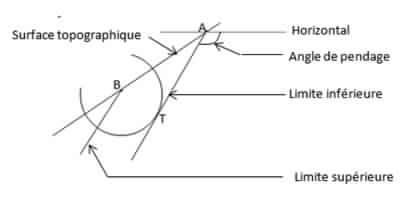 Exercices résolusExercice1Soit la carte géologique du document I ci-dessous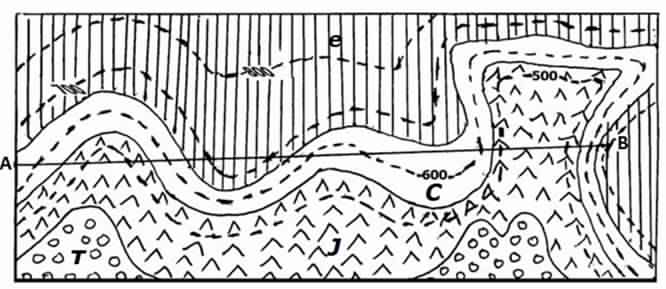 J = 150 m ;  T = 200 m                 Echelle : 1/10.000ème 1.  Calculer la distance réelle AB.                                                                                2.  Classer par ordre chronologique de dépôt les différentes couches observées sur la carte. A quelles ères ces couches appartiennent-elles ?3.  Quelle est la structure observée sur la carte ? Justifier.                                          4.  Réaliser le profil topographique et la coupe géologique suivant le trait AB.Exercice 2Soit la carte géologique du document II.1° Calculer l’échelle de cette carte si la distance réelle entre M et N est égale à 8,5 km2° Etablir l’ordre chronologique des couches. Quelle est l’importance de ce classement ?3° Déterminer la structure géologique de cette carte. Justifier votre réponse4° Réaliser le profil et la coupe géologique correspondants suivant le trait de coupe MN.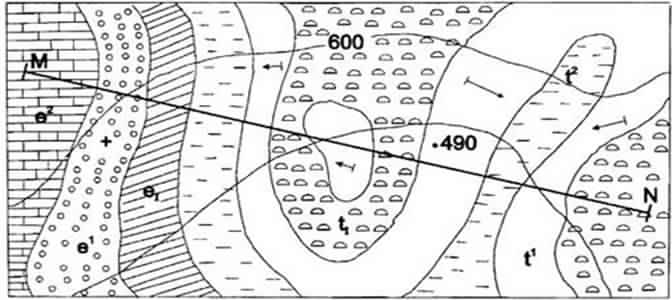 Exercice3Soit la coupe géologique suivante :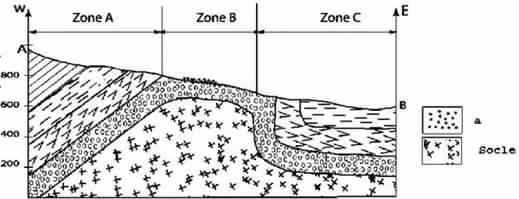 1°) – Calculer l’échelle de la carte.2°) – Quelle est la structure observée sur cette coupe géologique ? Justifier.3°) – Classer dans l’ordre chronologique les différentes couches de cette carte dont leurs âges sont les suivants : CII, JI, t1, J2.4°) – Comment se présentent les limites des couches et les courbes de niveau au niveau de chaque zone ?Exercice 4 Soit l'extrait d'une carte géologique (Document1) et le profil topographique (Document 2).1 - Calculer l'échelle des hauteurs de cette carte2 - a) Que signifie les lettres C, J et t?         Classer les couches dans l'ordre chronologique.                           
b) A quelle ère géologique appartiennent-elles ?                             3 - Quel type de structure a-t-on sur cette carte ? La réponse doit être justifiée.   4 - Réaliser la coupe géologique suivant le trait de coupe AB en utilisant le profil du document 2.           Echelle des longueurs =1/10 000 ème                     Document  1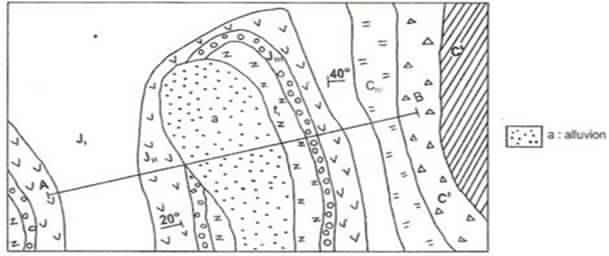 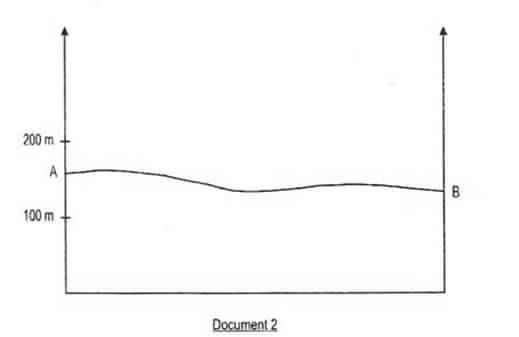 Cor exo 1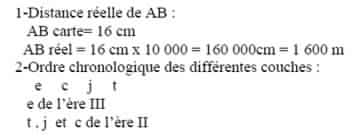     3-On a une structure horizontale ou tabulaire car les limites des couches et les courbes de niveau sont parallèles   4-Profil topographique et coupe géologique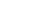 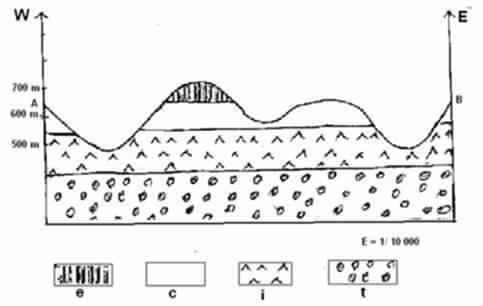 Cor exo 21°L’échelle de cette carte si la distance réelle M et N est égale à 8 ,5 km ; MN sur la carte étant 7 cm :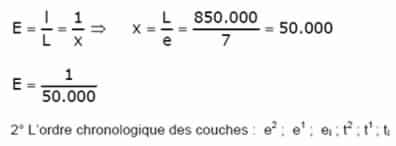 3°La structure géologique de cette carte est plissée car il y a :-Répétition des couches au niveau des terminaisons périclinales-Pendages dans divers sens-Limites des couches non parallèles aux courbes de niveau4°Profil et coupe géologique correspondants suivant le trait de coupe MN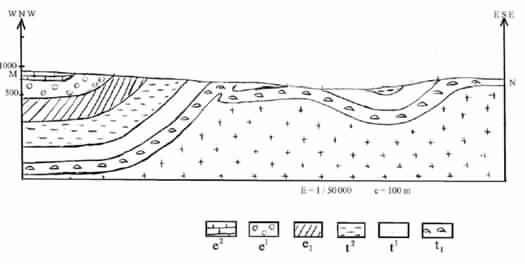 Cor exo 3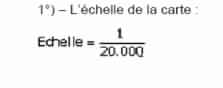 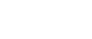 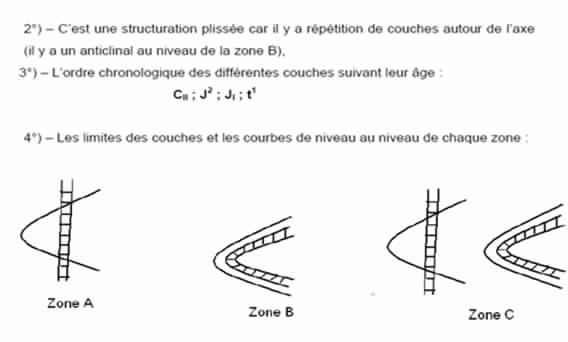 Cor exo 41-Echelle de hauteur=2cm/10 000cm= 1/5 000E=1/5 0002- a) Ordre chronologique des couches :          C6            C5         CIV         JI          JII         JIII            tI             <-----------------------------------------------------------------------------------------------------Récent                                                                                   ancien     b) Ere secondaire3- Type de structure observée : plissée car il y a répétition des couches, pendages variés, terminaison périclinale.4- Coupe géologique suivant AB :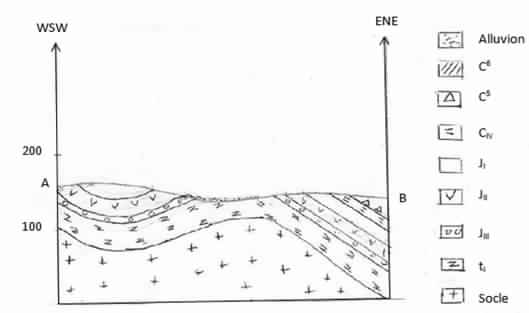 